SO YOU’RE THINKING OF JOINING THE PCC?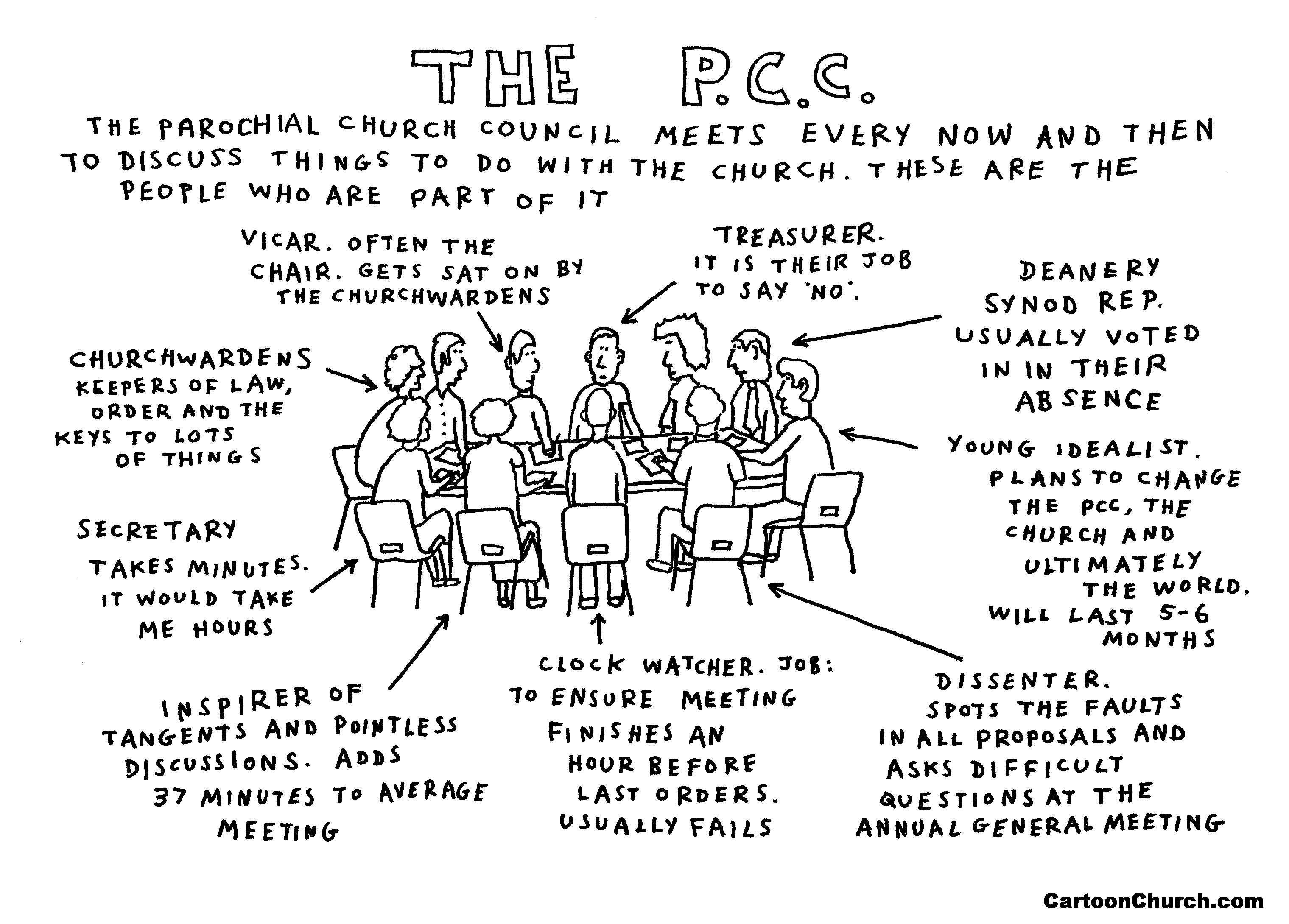 Five Key purposes of the PCCTo enable the church to play its part in God’s mission to his world.To co-operate with the minister in sharing leadership.To ensure legal compliance with charity and ecclesiastical lawTo care for the buildings and churchyardTo be a channel of consultation within the wider churchWho Can be a PCC member?Elections for PCC members take place at the APCM. To be eligible to stand you must be aged 16+, on the church electoral role and a regular communicant member (minimum attendance of three times a year). There are some ex-officio members – the clergy (the vicar is the chair), Churchwardens, deanery or diocesan or General synod members and readers can but do not have to be. Members can also be co-opted on. The recommended number of elected members for a church with an electoral role under 50 is 6.When does the PCC meet?The PCC is a body corporate with perpetual succession and is meant to meet at least 4 times a year. Hazelwood’s meets at the Village Hall on the third Thursday and Holbrook’s in church on the second Wednesday of January, March, May, July, September and November from 7:30-9:30pm. The agenda we follow is based on our Mission Action Plan:Outward facing- community engagement, partnerships, communication, missionGrowing – worship, spirituality, pastoral care, welcomeLearning – training, schools work, children and families, participationHealthy – leadership, management, safeguarding, finance, buildingExpectations of PCC MembersTo prioritise meetings and do your best to attend and contributeTo represent and offer leadership in a particular area of church lifeTo listen and together seek to discern God’s will for our churchTo ensure our PCC meets the five key purposes of a PCCTo attend a C1 safeguarding training event every three years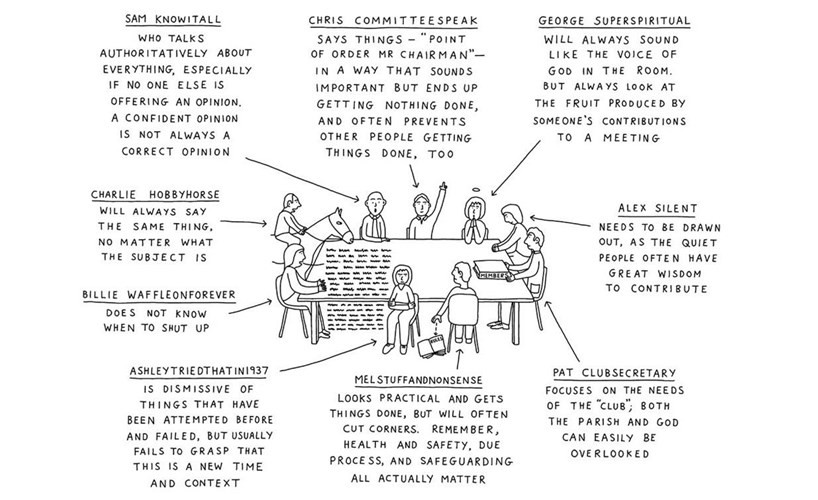 